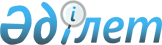 Т.М.Сүлейменовті Қазақстан Республикасы Президентінің Әкімшілігі Басшысының орынбасары қызметіне тағайындау туралыҚазақстан Республикасы Президентінің 2019 жылғы 22 шілдедегі № 77 Жарлығы
      Тимур Мұратұлы Сүлейменов Қазақстан Республикасы Президентінің Əкімшілігі Басшысының орынбасары болып тағайындалсын, ол Қазақстан Республикасы Президентінің көмекшісі қызметінен босатылсын.
					© 2012. Қазақстан Республикасы Әділет министрлігінің «Қазақстан Республикасының Заңнама және құқықтық ақпарат институты» ШЖҚ РМК
				
      Қазақстан Республикасының
Президенті

Қ.ТОҚАЕВ
